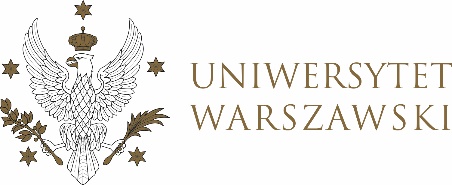 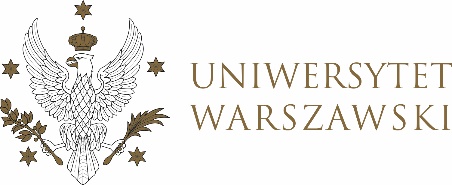 UCHWAŁA NR 39/2023RADY DYDAKTYCZNEJ DLA KIERUNKÓW STUDIÓW BEZPIECZEŃSTWO WEWNĘTRZNE, EUROPEISTYKA – INTEGRACJA EUROPEJSKA, ORGANIZOWANIE RYNKU PRACY, POLITOLOGIA, POLITYKA SPOŁECZNA, STOSUNKI MIĘDZYNARODOWE, STUDIA EUROAZJATYCKIEz dnia 11 maja 2023 r.w  sprawie zatwierdzenia temat pracy dyplomowej 
na kierunku studia euroazjatyckie
Na podstawie uchwały nr 40/2020 Rady Dydaktycznej WNPISM UW
 z dnia 19 lipca 2020 r. w sprawie szczegółowych zasad procesu dyplomowania na kierunku studia euroazjatyckie Rada Dydaktyczna postanawia, co następuje:§ 1	Rada Dydaktyczna zatwierdza temat pracy dyplomowej na kierunku studia eurozjatyckie stanowiący Załącznik nr 1 do uchwały. § 2Uchwała wchodzi w życie z dniem podjęcia.Przewodniczący rady dydaktycznej: M. RaśZałącznik nr 1z dnia  11.05.2023  do uchwały nr 39/2023 Rady Dydaktycznej dla kierunkówBezpieczeństwo wewnętrzne, Europeistyka – integracja europejska, Organizowanie rynku pracy, Politologia, Polityka społeczna, Stosunki międzynarodowe, Studia euroazjatyckieTematy prac dyplomowych na kierunku studia euroazjatyckieNr indeksuTemat pracy dyplomowejPromotor371837Kryzys migracyjny na granicy polsko-białoruskiej.prof. dr hab. Andrzej Wierzbicki352218Muzułmanie w Rosji. Historia, teraźniejszość i perspektywy.
dr hab. Marko Babić436627Polska i jej katolicyzm w myśli Aleksandra Duginaprof. dr hab. Andrzej Wierzbicki447365Polityka bezpieczeństwa narodowego Kazachstanu wobec zagrożeń w Azji Centralnejprof. dr hab. Andrzej Wierzbicki445936Rola Rosji w wojnie domowej w Syrii w latach 2015-2019

dr hab. Marko Babić